INFORMACION PRESUPUESTARIA POR DEPENDENCIA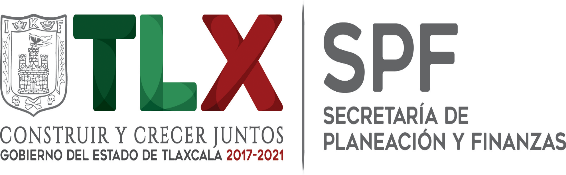 DEPENDENCIA O ENTIDADDEPENDENCIA O ENTIDAD69 CASA DE LAS ARTESANÍAS DE TLAXCALA69 CASA DE LAS ARTESANÍAS DE TLAXCALA69 CASA DE LAS ARTESANÍAS DE TLAXCALA69 CASA DE LAS ARTESANÍAS DE TLAXCALA69 CASA DE LAS ARTESANÍAS DE TLAXCALA69 CASA DE LAS ARTESANÍAS DE TLAXCALA69 CASA DE LAS ARTESANÍAS DE TLAXCALA69 CASA DE LAS ARTESANÍAS DE TLAXCALAPARTIDACONCEPTOAPROBADOMODIFICADODEVENGADOPAGADOEJERCIDOPRIMER TRIMESTRESEGUNDO TRIMESTRETERCER TRIMESTRE1000SERVICIOS PERSONALES1211HONORARIOS ASIMILABLES A SALARIOS2,467,594.622,432,619.412,432,619.412,432,619.412,432,619.41784,922.40841,450.89806,246.121212ADICIONES A LOS HONORARIOS ASIMILABLES A SALARIOS379,669.40325,787.23325,787.23325,787.23325,787.2371,397.49184,769.5169,620.23TOTAL 1000  SERVICIOS PERSONALES TOTAL 1000  SERVICIOS PERSONALES 2,847,264.022,758,406.642,758,406.642,758,406.642,758,406.64856,319.891,026,220.40875,866.352000MATERIALES Y SUMINISTROS2111MATERIALES, ÚTILES Y EQUIPOS MENORES DE OFICINA49,149.76104,458.04104,074.55104,074.55104,074.5518,371.7112,644.1473,058.702121MATERIALES Y ÚTILES DE IMPRESIÓN Y REPRODUCCIÓN6,000.0023,880.0023,580.0223,580.0223,580.020.001,910.0021,670.022141MATERIALES, ÚTILES Y EQUIPOS MENORES DE TECNOLOGÍAS DE LA INFORMACIÓN Y COMUNICACIONES58,253.65113,936.70103,876.31103,876.31103,876.3127,664.8438,334.2737,877.202151MATERIAL IMPRESO E INFORMACIÓN DIGITAL20,000.000.000.000.000.000.000.000.002161MATERIAL DE LIMPIEZA28,683.0728,682.7828,681.2028,681.2028,681.2013,723.123,556.1611,401.922211PRODUCTOS ALIMENTICIOS PARA PERSONAS90,465.14100,053.8897,974.6397,974.6397,974.6320,460.7848,803.8528,710.002381MERCANCÍAS ADQUIRIDAS PARA SU COMERCIALIZACIÓN495,208.28444,594.77440,365.11440,365.11440,365.11135,218.80120,964.95184,181.362461MATERIAL ELÉCTRICO Y ELECTRÓNICO17,801.8051,667.2751,213.1651,213.1651,213.164,399.9023,498.3723,314.892531MEDICINAS Y PRODUCTOS FARMACÉUTICOS4,398.004,299.012,100.012,100.012,100.012,100.010.000.002611COMBUSTIBLES, LUBRICANTES Y ADITIVOS242,595.82254,595.82212,169.72212,169.72212,169.7242,478.5454,287.29115,403.892711VESTUARIO Y UNIFORMES30,000.0030,034.4530,034.4530,034.4530,034.450.0030,034.450.002911HERRAMIENTAS MENORES19,980.2819,665.1319,395.7919,395.7919,395.794,800.009,781.794,814.002941REFACCIONES Y ACCESORIOS MENORES DE EQUIPO DE CÓMPUTO Y TECNOLOGÍAS DE LA INFORMACIÓN5,000.0020,999.9910,700.0010,700.0010,700.002,500.008,200.000.002961REFACCIONES Y ACCESORIOS MENORES DE EQUIPO DE TRANSPORTE64,240.1876,014.1863,354.2863,354.2863,354.284,049.5144,195.2715,109.50TOTAL 2000 MATERIALES Y SUMINISTROSTOTAL 2000 MATERIALES Y SUMINISTROS1,131,775.981,272,882.021,187,519.231,187,519.231,187,519.23275,767.21396,210.54515,541.483000SERVICIOS GENERALES3111ENERGÍA ELÉCTRICA89,182.3089,182.3041,136.0041,136.0041,136.009,363.0016,654.0015,119.003131AGUA54,648.240.000.000.000.000.000.000.003141TELEFONÍA TRADICIONAL44,959.5044,959.5016,086.0216,086.0216,086.024,595.984,596.016,894.033181SERVICIOS POSTALES Y TELEGRÁFICOS4,006.002,003.000.000.000.000.000.000.003291OTROS ARRENDAMIENTOS243,687.25272,843.80130,750.03130,750.03130,750.033,100.0061,650.0066,000.033361SERVICIOS DE APOYO ADMINISTRATIVO, TRADUCCIÓN, FOTOCOPIADO E IMPRESIÓN70,143.06196,843.07184,635.63184,635.63184,635.6330,063.57101,542.0553,030.013391SERVICIOS PROFESIONALES, CIENTÍFICOS Y TÉCNICOS INTEGRALES89,500.001,000.000.000.000.000.000.000.003451SEGURO DE BIENES PATRIMONIALES61,681.4276,681.420.000.000.000.000.000.003461ALMACENAJE, ENVASE Y EMBALAJE17,479.9837,451.1937,300.0237,300.0237,300.023,100.0013,100.0221,100.003481COMISIONES POR VENTAS1,500.031,500.031,191.381,191.381,191.38246.37295.33649.683511CONSERVACIÓN Y MANTENIMIENTO MENOR DE INMUEBLES26,439.9855,329.9752,300.0052,300.0052,300.005,100.0018,200.0128,999.993521INSTALACIÓN, REPARACIÓN Y MANTENIMIENTO DE MOBILIARIO Y EQUIPO DE ADMINISTRACIÓN, EDUCACIONAL Y RECREATIVO9,999.989,899.999,890.009,890.009,890.000.004,900.004,990.003531INSTALACIÓN, REPARACIÓN Y MANTENIMIENTO DE EQUIPO DE CÓMPUTO Y TECNOLOGÍA DE LA INFORMACIÓN30,000.0338,700.0238,400.0038,400.0038,400.009,800.009,800.0018,800.003551REPARACIÓN Y MANTENIMIENTO DE EQUIPO DE TRANSPORTE84,707.2097,933.2037,813.4737,813.4737,813.471,990.0015,659.6720,163.803591SERVICIOS DE JARDINERÍA Y FUMIGACIÓN19,101.980.000.000.000.000.000.000.003711PASAJES AÉREOS40,000.0010,000.005,000.005,000.005,000.000.005,000.000.003721PASAJES TERRESTRES27,000.000.000.000.000.000.000.000.003751VIÁTICOS EN EL PAÍS45,000.0013,492.8213,492.8213,492.8213,492.820.004,728.018,764.813811GASTOS DE CEREMONIAL70,777.00138,883.00136,499.99136,499.99136,499.990.0083,700.0052,799.993821GASTOS DE ORDEN SOCIAL Y CULTURAL340,357.59359,492.47116,014.00116,014.00116,014.000.0086,064.0029,950.003841EXPOSICIONES629,144.67783,644.66782,980.10782,980.10782,980.10285,480.03192,000.01305,500.063921IMPUESTOS Y DERECHOS6,500.056,500.050.000.000.000.000.000.003981IMPUESTOS SOBRE NOMINAS Y OTROS QUE SE DERIVEN DE UNA RELACIÓN LABORAL81,389.7381,389.7345,923.0045,923.0045,923.0010,480.0019,284.0016,159.00TOTAL 3000  SERVICIOS GENERALESTOTAL 3000  SERVICIOS GENERALES2,087,205.992,317,730.221,649,412.461,649,412.461,649,412.46363,318.95637,173.11648,920.404000TRANSFERENCIAS, ASIGNACIONES, SUBSIDIOS Y OTRAS AYUDAS4111ASIGNACIONES PRESUPUESTARIAS AL PODER EJECUTIVO1,400,000.001,151,200.001,151,200.001,151,200.001,151,200.001,151,200.000.000.004311SUBSIDIOS A LA PRODUCCIÓN331,500.00245,500.00135,000.00135,000.00135,000.000.00135,000.000.004421BECAS Y OTRAS AYUDAS PARA PROGRAMAS DE CAPACITACIÓN644,457.24214,819.0864,960.0064,960.0064,960.000.000.0064,960.00TOTAL 4000 TRANSFERENCIAS, ASIGNACIONES, SUBSIDIOS Y OTRAS AYUDASTOTAL 4000 TRANSFERENCIAS, ASIGNACIONES, SUBSIDIOS Y OTRAS AYUDAS2,375,957.241,611,519.081,351,160.001,351,160.001,351,160.001,151,200.00135,000.0064,960.005000BIENES MUEBLES, INMUEBLES E INTANGIBLES5151EQUIPO DE CÓMPUTO Y DE TECNOLOGÍAS DE LA INFORMACIÓN0.00207,122.64207,122.64207,122.64207,122.640.00199,988.647,134.00TOTAL 5000 BIENES MUEBLES, INMUEBLES E INTANGIBLESTOTAL 5000 BIENES MUEBLES, INMUEBLES E INTANGIBLES0.00207,122.64207,122.64207,122.64207,122.640.00199,988.647,134.00TOTAL CASA DE LAS ARTESANÍAS DE TLAXCALATOTAL CASA DE LAS ARTESANÍAS DE TLAXCALA8,442,203.238,167,660.607,153,620.977,153,620.977,153,620.972,646,606.052,394,592.692,112,422.23